 PENTUCKET WORKSHP PRESCHOOL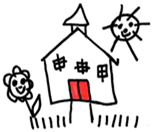 2019-2020 CalendarAugust15th                       Thursday					Playdate 5:30-7 paperwork due20th			Tuesday				          Playdate-9:30-11 paperwork due27th			Tuesday					Visit Day – 2 sessions*28th			Wednesday					Visit Day -  2 sessionsSeptember3rd	Tuesday					Office open   9-12    4th		          Wednesday					School starts for all21st			Saturday					Play Date 9:30-11AM25th			Wednesday					Readiness Night Time TBDOctober14th			Monday					Columbus Day – No School19th			Saturday					Play Date 9:30-11:00AM23rd			Wednesday					Parent Night- Time TBD23rd			Wednesday					Picture Day24th			Thursday					Picture DayNovember11th 			Monday					Veteran’s Day-No School16th			Saturday					Play date 9:30-11:00AM27th-29th		Wed - Friday					Thanksgiving – No SchoolDecember14th			Saturday					Gingerbread Workshop 23rd -31st		Mon - Tuesday				Holiday break – No schoolJanuary1st			Wednesday					New Year’s Day No school2nd			Thursday					School re-opens		20th			Monday					M LK Day-No School25th			Saturday					Snow Fun Play Date 9:30-11AMFebruary17th-21st		Mon - Fri					February Break-No school19th			Wednesday					Workshop Theme TBDMarch18th			Wednesday					Prof Development No School21st                        Saturday                                             Play date/parent café/tourApril	11th			Saturday					Play Date 9:30-11AM20-24          		Mon - Friday					April Break- No School22nd 		          Wednesday					Workshop Theme TBDMay16th			Saturday					Play Date 9:30-11AM25th			Monday					Memorial Day-No SchoolJune5th			Friday						Family Night 5:30-7:30PM12th			Friday						Last Day of School12th			Friday						Family Night 5:30 (Rain date)Parenting workshops TBD Speaker – Date TBD